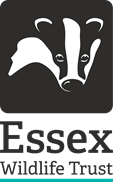 Application FormAll information provided will be strictly confidential Thank you for your application. Please ensure you outline clearly how your skills reflect those in the job description and person specification.Please also send a copy of your portfolio as a PDF or link to a website with your application.Please confirm your current notice period:  _________________________________Please also send a copy of your portfolio as a PDF or link to a website with your application.Please save your application as a Word file, named with your full name and job title for the role for which you are applying, so that your application can be anonymised before shortlisting and send this to jobs@essexwt.org.ukJob TitleReferenceTitleForename(s)SurnameAddressPostcodeTelephone NumberEmailAre you eligible to work in the UK? (evidence will be requested at interview)Essential SkillsPlease outline what experience you have to meet the following Essential Skills for this post. (Max 120 words/skill))Essential SkillsPlease outline what experience you have to meet the following Essential Skills for this post. (Max 120 words/skill))1. Proven experience delivering design projects in a design studio or in-house design team.2. Experience of delivering both large and small design projects from conception to finish, for print and digital materials.3. Expertise with key design software packages, including Adobe Creative Cloud, incorporating InDesign, Photoshop and Illustrator.4. Creative and enthusiastic, with the ability to bring creative ideas to the table and turn design briefs into inspirational and mobilising pieces of work.5. Good communication skills both written and verbal, adapting style to suit the audience.6. Confident and creative illustrator.7. Effective at prioritising, organisation, planning and scheduling activities and resources to ensure deadlines are met.8. Great attention to detail and ensures high standards are achieved with a consistent and high-quality approach and a strong emphasis on the importance of brand.9. Working well on your own initiative and within a team.10. Interest and passion to work for a nature conservation charity.Employment HistoryPlease begin with details of your most recent employer and add/expand the boxes as necessaryEmployment HistoryPlease begin with details of your most recent employer and add/expand the boxes as necessaryEmployment HistoryPlease begin with details of your most recent employer and add/expand the boxes as necessaryEmployment HistoryPlease begin with details of your most recent employer and add/expand the boxes as necessaryEmployer, job title and dates of employmentKey responsibilitiesSalaryReason for leavingEducation/TrainingPlease begin with most recently attended and add/expand the boxes as necessaryEducation/TrainingPlease begin with most recently attended and add/expand the boxes as necessaryEducation/TrainingPlease begin with most recently attended and add/expand the boxes as necessaryPlace of studySubject(s) studiedQualificationsReferencesPlease provide details of two referees, one of which must be your current or most recent employer. You must have been employed by these referees within the last 5 years. If you are unable to provide details of two employers/ managers from within the last 5 years then please provide details of an educational or personal referee. We will only approach referees if you are successful at the interview stage and will contact you before we approach your chosen referees.ReferencesPlease provide details of two referees, one of which must be your current or most recent employer. You must have been employed by these referees within the last 5 years. If you are unable to provide details of two employers/ managers from within the last 5 years then please provide details of an educational or personal referee. We will only approach referees if you are successful at the interview stage and will contact you before we approach your chosen referees.ReferencesPlease provide details of two referees, one of which must be your current or most recent employer. You must have been employed by these referees within the last 5 years. If you are unable to provide details of two employers/ managers from within the last 5 years then please provide details of an educational or personal referee. We will only approach referees if you are successful at the interview stage and will contact you before we approach your chosen referees.NameJob titleOrganisationAddressPostcodeTelephone numberEmail Relationship to youDates coveredPlease tell us where you saw the post advertised:Please tell us where you saw the post advertised:Please tell us where you saw the post advertised:Please tell us where you saw the post advertised:Essex Wildlife Trust websiteEnvironment JobWildlife Trust websiteEnvironment JobsNewsletterCharity JobStaff emailCountryside JobsIndeedFacebookLinked InTwitterJoraGlassdoorNational press
Please state:Local pressPlease state:Visitor Centre
Please state:Other
Please state:DeclarationAll applications will be anonymised before they are sent for shortlisting. Unsuccessful applications will be securely kept electronically for 6 months to enable feedback and statistical collation and re-use should the post become available again, after which point they will be confidentially destroyed. Successful applications will be held securely with the HR team on the individual’s electronic personnel folder as outlined in the data retention policy and Employee Privacy Statement.  If you would like copies of these or do not wish your data to be held as outlined, please contact the address below.By signing below, I hereby give my consent for Essex Wildlife Trust to process the information supplied in my application for the purpose of recruitment, selection and if successful, employment. I declare that the information that I have provided is complete and correct. I understand that any false, incomplete or misleading statements or intentionally withholding information may mean that my application is rejected or employment is terminated.SignedDate